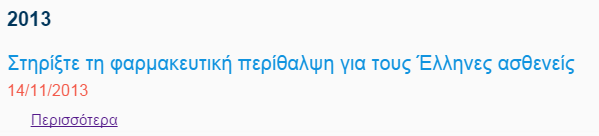 Σε αυτό το άρθρο δεν ξέρω πως να περάσω  ένα βίντεο που έχει. (http://oldsite.sfee.gr/node/9347  ΑΥΤΟ ΤΟ ΒΙΝΤΕΟ)